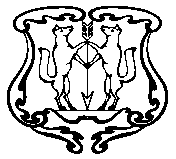 АДМИНИСТРАЦИЯ ГОРОДА ЕНИСЕЙСКАКрасноярского краяПОСТАНОВЛЕНИЕОб утверждении Порядка и условий предоставления  субсидий  субъектам малого                    и среднего предпринимательства на возмещение части затрат на уплату первого взноса (аванса) при заключении договоров лизинга оборудования 	В соответствии с Законом Красноярского края от 04.12.08  №7-2528                         «О развитии малого и среднего предпринимательства  в Красноярском крае», постановлением администрации города Енисейска от 31.10.2013 №328-п «Об утверждении муниципальной программы «Развитие малого и среднего предпринимательства и социально-ориентированных некоммерческих организаций  на территории города Енисейска»  на 2014 – 2016 годы, руководствуясь статьями                                  44.1, 44.3  Устава  города  Енисейска, ПОСТАНОВЛЯЮ:	1. Утвердить Порядок  и условия  предоставления  субсидий  субъектам малого и среднего предпринимательства на возмещение части затрат на уплату первого взноса (аванса) при заключении договоров лизинга оборудования (прилагается).	2. Постановление администрации города от 03.10.2012 № 221-п «Об утверждении Положения о Порядке предоставления субсидий субъектам малого и среднего предпринимательства – производителям товаров, работ, услуг в целях возмещения  части затрат на уплату первого взноса (аванса) при заключении договором лизинга оборудования»  считать утратившим силу.	3. Контроль за выполнением постановления оставляю за собой.            4 Постановление вступает в силу в день, следующий за днем его официального опубликования в газете «Енисейск – Плюс».Глава администрации города                                                                        А.В. АвдеевВерещагина Татьяна Геннадьевна,(839195) 2-26-84Приложение к постановлению администрации городаот « 28 »  08  2014  №  211-пПОРЯДОК И УСЛОВИЯПРЕДОСТАВЛЕНИЯ СУБСИДИЙ СУБЪЕКТАМ МАЛОГО И СРЕДНЕГОПРЕДПРИНИМАТЕЛЬСТВА НА ВОЗМЕЩЕНИЕ ЧАСТИ ЗАТРАТ НА УПЛАТУПЕРВОГО ВЗНОСА (АВАНСА) ПРИ ЗАКЛЮЧЕНИИ ДОГОВОРОВЛИЗИНГА ОБОРУДОВАНИЯ1. ОБЩИЕ ПОЛОЖЕНИЯ1.1. Порядок и условия предоставления субсидий субъектам малого и среднего предпринимательства на возмещение части затрат на уплату первого взноса (аванса) при заключении договоров лизинга оборудования (далее - Порядок) устанавливают процедуру и условия предоставления муниципальной поддержки в форме субсидии на возмещение части затрат, понесенных субъектами малого и среднего предпринимательства, на уплату первого взноса (аванса) при заключении договоров лизинга оборудования (далее - субсидия).1.2. Понятия "субъект малого предпринимательства" и "субъект среднего предпринимательства" понимаются в том значении, в котором они используются в Федеральном законе от 24.07.2007 N 209-ФЗ "О развитии малого и среднего предпринимательства в Российской Федерации" (далее - Федеральный закон).1.3. Для целей настоящего Порядка используются следующие понятия:уполномоченный орган по предоставлению субсидии – администрация города Енисейска  (далее - Администрация);заявитель - субъект малого и среднего предпринимательства, обратившийся в Администрацию за предоставлением субсидии;заявка - комплект документов, поданный заявителем для принятия администрацией решения о предоставлении заявителю субсидии;получатель субсидии - заявитель, в отношении которого администрацией принято решение о предоставлении субсидии;первый взнос (аванс) - первый платеж, уплаченный в соответствии с графиком уплаты лизинговых платежей, при заключении договоров лизинга оборудования;конкурс - организуемый Администрацией отбор технико-экономических обоснований заявителей для оказания муниципальной поддержки в форме предоставления субсидий.2. УСЛОВИЯ ПРЕДОСТАВЛЕНИЯ СУБСИДИИ2.1. Условиями предоставления субсидии являются:регистрация в качестве юридического лица или индивидуального предпринимателя на территории Красноярского края не позднее 1 января текущего финансового года и осуществление деятельности заявителя в качестве субъекта малого или среднего предпринимательства на территории города Енисейска;отсутствие у заявителя просроченной задолженности по налогам и иным обязательным платежам в бюджет любого уровня бюджетной системы Российской Федерации;отсутствие проведения на момент подачи заявки в отношении заявителя процедур банкротства, реорганизации, ликвидации в соответствии с действующим законодательством;осуществление заявителем выплаты заработной платы работникам в размере не ниже прожиточного минимума для трудоспособного населения, установленного на территории города Енисейска  на момент подачи заявки;приобретение заявителем оборудования на основании договоров лизинга, необходимого для осуществления заявителем видов экономической деятельности, сведения о которых внесены в Единый государственный реестр юридических лиц или Единый государственный реестр индивидуальных предпринимателей;заключение заявителем договоров лизинга не ранее 1 января 2013 года;оплата заявителем первого взноса (аванса) при заключении договоров лизинга оборудования;приобретение оборудования по договору лизинга у организаций, являющихся производителями оборудования, либо у официальных дилеров указанных организаций, либо в специализированных магазинах, реализующих вышеуказанное оборудование, для целей, не связанных с их передачей в пользование иным лицам (аренду, прокат);лизинговой компанией должна быть организация, состоящая на учете в территориальном органе Федеральной службы по финансовому мониторингу (далее - Росфинмониторинг);	2.2. Субсидия предоставляются в размере 100 процентов от произведенных субъектом малого и  среднего предпринимательства расходов, связанных с уплатой первого взноса (аванса) при заключении договоров лизинга оборудования  (с учетом НДС - для получателей субсидий, применяющих специальные режимы налогообложения, и без учета НДС - для получателей субсидий, применяющих общую систему налогообложения), но не более 2,5  млн. рублей в год одному субъекту малого и   среднего предпринимательства;	2.3 Субсидирование мероприятий, направленных на развитие лизинга, распространяется на лизинговые договоры, к которым относятся следующие предметы лизинга:	оборудование (устройства, механизмы, автотранспортные средства, приборы, аппараты, агрегаты, установки, машины, средства и технологии) соответствующие кодам подраздела 14 "Машины и оборудование", а также кодам 15 3410020 - 15 3410226, 15 3410340 - 15 3410442, 15 3420140 - 15 3420219, 15 3599300 - 15 3599309 подраздела 15 "Средства транспортные" Общероссийского классификатора основных фондов, утвержденного Постановлением Госстандарта Российской Федерации от 26.12.1994 N 359 (далее - оборудование);	универсальные мобильные платформы: мобильная служба быта; мобильный шиномонтаж; мобильный пункт быстрого питания; мобильный пункт производства готовых к употреблению продуктов питания (хлебобулочные и кондитерские изделия, блины, гриль, пончики и пр.); мобильный ремонт обуви;  мобильный центр первичной обработки и фасовки сельскохозяйственной продукции; мобильный пункт заготовки молочной продукции; мобильный центр реализации продукции сельхозтоваропроизводителей; мобильный пункт реализации сувенирной продукции; мобильное предприятие мелкорозничной торговли;	нестационарные объекты для ведения предпринимательской  деятельности субъектами малого и среднего предпринимательства (временные сооружения или временные конструкции, не связанные прочно с земельным участком вне зависимости от присоединения к сетям инженерно-технического обеспечения).	Предметом лизинга по вышеуказанным договорам не может быть физически изношенное или морально устаревшее оборудование.	Критерии оценки степени физического или морального износа оборудования, а также перечень необходимых документов для подтверждения отсутствия факта физического или морального износа, устанавливается нормативными правовым актами администрации города.3. ТРЕБОВАНИЯ К ЗАЯВКЕ НА ПРЕДОСТАВЛЕНИЕ СУБСИДИИ3.1. Для участия в конкурсе заявителем представляется в Администрацию заявка, включающая в себя следующие документы:заявление о предоставлении субсидии по форме согласно приложению № 1 к настоящему Порядку;копии документов, подтверждающих полномочия лица на осуществление действий от имени заявителя;выписка из Единого государственного реестра юридических лиц или выписка из Единого государственного реестра индивидуальных предпринимателей, полученная в срок не ранее 1 января текущего финансового года (представляются по инициативе заявителя);справка Управления Федеральной налоговой службы России по Красноярскому краю о состоянии расчетов по налогам, сборам и взносам, полученная в срок не ранее 30 дней до даты подачи заявки (представляется по инициативе заявителя);справки Пенсионного фонда Российской Федерации о состоянии расчетов по страховым взносам, пеням и штрафам, Фонда социального страхования Российской Федерации о наличии задолженности по уплате страховых взносов в Фонд социального страхования Российской Федерации, полученные в срок не ранее 30 дней до даты подачи заявки (представляются по инициативе заявителя);копии бухгалтерского баланса (форма № 1), отчета о финансовых результатах (форма № 2) и приложений к ним при общеустановленной системе налогообложения, налоговых деклараций (при специальных режимах налогообложения) за предшествующий календарный год;копии договоров лизинга, графиков погашения и уплаты лизинговых платежей;копии документов, подтверждающих факт исполнения обязательств по передаче лизингодателем предмета лизинга лизингополучателю (копии актов приема-передачи предмета лизинга);копии платежных документов, подтверждающих уплату первых взносов (авансов) при заключении договоров лизинга оборудования;копии документов, характеризующих предмет договоров лизинга (копии паспортов транспортных средств (в случае приобретения транспортных средств), оборудования);копия документа, подтверждающего приобретение оборудования у организации, являющейся производителем данного оборудования, либо у официального дилера указанной организации, либо в специализированном магазине, реализующем вышеуказанное оборудование;технико-экономическое обоснование приобретения предмета лизинга, в соответствии с которым осуществляются лизинговые операции, заявленные на конкурс (далее - ТЭО). ТЭО оформляется по форме согласно приложению № 2 к настоящему Порядку.3.2. Все документы в заявке, кроме ТЭО, должны быть сброшюрованы в одну папку с указанием количества листов, подписаны и заверены печатью заявителя при ее наличии. Первым подшивается заявление, далее документы подшиваются строго по очередности в соответствии с пунктом 3.1 настоящего Порядка. ТЭО подается вместе с пакетом документов, но брошюруется отдельно, подписывается, листы нумеруются и заверяются печатью заявителя при ее наличии. Копии всех документов должны быть заверены заявителем.3.3. Заявка может быть представлена в Администрацию в электронной форме. 	Все документы, представляемые в электронной форме, удостоверяются электронной подписью заявителя в соответствии с Постановлением Правительства Российской Федерации от 25.06.2012 N 634 "О видах электронной подписи, использование которой допускается при обращении за получением государственных и муниципальных услуг".3.4. Администрация самостоятельно запрашивает документы, указанные в абзацах пятом - седьмом пункта 3.1 настоящего Порядка, в порядке межведомственного информационного взаимодействия в соответствии с Федеральным законом от 27.07.2010 N 210-ФЗ "Об организации предоставления государственных и муниципальных услуг" в случае, если заявитель не представил указанные документы по собственной инициативе.3.5. Непредставление заявителем документов, указанных в абзацах пятом - седьмом пункта 3.1 настоящего Порядка, не является основанием для принятия решения об отказе в предоставлении субсидии.3.6. Информация о постановке на учет в органах Росфинмониторинга лизинговой компании, у которой заявителем приобретено оборудование, запрашивается Администрацией самостоятельно.3.7. Заявитель вправе отозвать заявку путем письменного обращения в Администрацию в любое время, но не позднее даты проведения конкурса.3.8. Документы, представленные в Администрацию для участия в конкурсе, возврату заявителю не подлежат.4. ПОРЯДОК ПРЕДОСТАВЛЕНИЯ СУБСИДИИ4.1. Поступившая в Администрацию  заявка регистрируется в журнале регистрации заявок в день поступления заявки. В случае поступления заявки в нерабочее время она регистрируется в первый рабочий день после поступления с указанием точной даты и времени поступления в журнале регистрации заявок.4.2. Администрация в течение 5 рабочих дней со дня регистрации заявки рассматривает поступившие документы и принимает решение о возможности участия заявителя в конкурсе или об отказе в участии в конкурсе в случаях, предусмотренных частями 3, 4, 5 статьи 14 Федерального закона.4.3. В случае принятия решения об отказе в участии в конкурсе заявитель об этом уведомляется в письменной форме в течение пяти рабочих дней с момента принятия указанного решения.4.4. В случае принятия Администрацией решения об отказе в участии в конкурсе, заявитель вправе повторно подать в установленном порядке доработанную заявку при условии устранения причин отказа, за исключением случаев отказа по причине несоответствия заявителя требованиям частей 3 - 4, пункту 1 части 5 статьи 14 Федерального закона.4.5. Заявки, по которым Администрацией принято решение о возможности участия заявителя в конкурсе, предоставляются в экспертную комиссию, созданную при Координационном Совете по развитию предпринимательства в г. Енисейске, (Протокол заседания Координационного Совета по развитию предпринимательства в городе Енисейске от 26.06.2014  №1) (далее - Комиссия).4.6. Проведение конкурса в Совете осуществляется в следующие сроки:4.7. Проведение конкурса подразумевает выставление итоговой рейтинговой оценки для каждой заявки и формирование Комиссией итогового рейтинга заявок, который составляется,  начиная от заявок с большим баллом  к заявкам с меньшим.4.8 Администрация проводит анализ ТЭО на соответствие критериям отбора заявителей, приведенным в приложении  3 к настоящему Порядку. В случае необходимости производится выезд на место осуществления деятельности заявителем и осмотр приобретенного оборудования.По результатам проведенных мероприятий администрацией  составляется аналитическая записка с указанием итоговой рейтинговой оценки по каждой заявке, которая рассчитывается как сумма баллов по каждому критерию.4.9. Аналитические записки по каждой заявке представляются на рассмотрение  в Координационный Совет по развитию предпринимательства в г. Енисейске (далее - Совет). На заседание Совета приглашаются заявители, ТЭО которых получили наибольшую рейтинговую оценку, каждая заявка обсуждается членами Совета отдельно, рассматривается аналитическая записка, заслушивается выступление заявителя. 	После обсуждения путем голосования формируется рейтинг заявок с рекомендациями об определении получателей субсидии (отказе в предоставлении субсидии).4.10. Рекомендации Комиссии об определении получателей субсидии (отказе в предоставлении субсидии) оформляются протоколом, подписанным председателем и секретарем Комиссии с указанием рекомендуемого размера субсидии для каждого получателя субсидии. 4.11. Протокол заседания Совета составляется в двух экземплярах.4.12. Предоставление субсидий осуществляется на основании итогового балла (начиная от большего показателя к меньшему показателю) с учетом рекомендаций Совета. В случае равенства итоговых баллов преимущество имеет заявка, дата регистрации которой имеет более ранний срок.4.13. В течение пяти рабочих дней со дня получения протокола  Администрация  издает распоряжение о предоставлении субсидии (отказе в предоставлении субсидии) и вносит сведения в реестр получателей субсидии по форме согласно приложению 4 к настоящему Порядку.4.14. Заявка, сумма выплат по которой превышает нераспределенный остаток бюджетных ассигнований, финансируется в сумме указанного остатка.4.15. В течение пяти рабочих дней после издания распоряжения о предоставлении субсидии Администрация заключает с получателем субсидии соглашение о предоставлении субсидии (далее - Соглашение) по форме согласно приложению 5 к настоящему Порядку.4.16.  Отдел экономического развития, торговли и предпринимательской деятельности администрации города в течение трех рабочих дней со дня подписания распоряжения о предоставлении субсидии представляет в отдел бухгалтерского учета и отчетности администрации города:копию распоряжения о предоставлении субсидии;выписку из реестра получателей субсидии.4.17. Отдел бухгалтерского учета и отчетности администрации города на основании представленных документов производит перечисление бюджетных средств на лицевой счет получателей субсидии, открытые ими в кредитных организациях.4.18. Субсидия считается предоставленной получателю субсидии в день списания средств субсидии с лицевого счета администрации на расчетный счет получателя субсидии.5. Порядок возврата субсидий. Проверка соблюдения условий предоставления и использования бюджетных средств5.1. Получатель субсидии в срок до 5 мая года, следующего за отчетным, обязан представлять в Администрацию:копии бухгалтерского баланса (форма № 1), отчета о финансовых результатах (форма № 2) за предшествующий календарный год (при общеустановленной системе налогообложения) или налоговой декларации (при специальных режимах налогообложения за предшествующий календарный год);отчет о финансово-экономических показателях, составленный по форме согласно приложению 1 к Соглашению о предоставлении субсидии;сведения о среднесписочной численности работников за отчетный год.Под отчетным годом понимается финансовый год, следующий за годом предоставления субсидии.5.2. В случае выявления фактов нарушения получателем условий предоставления субсидии, обнаружения недостоверных сведений, представленных им в Администрацию в целях получения субсидии, Администрация принимает решение о возврате субсидии (далее - решение о возврате субсидии) в городской бюджет за период с момента допущения нарушения.5.3. Администрация в течение 3 рабочих дней с момента принятия решения о возврате субсидии направляет получателю субсидии копию решения о возврате субсидии с указанием оснований его принятия.5.4. Получатель субсидии в течение 10 дней со дня получения решения о возврате субсидии обязан произвести возврат в городской бюджет ранее полученных сумм субсидии, указанных в решении о возврате субсидии, в полном объеме.5.5. В случае если получатель субсидии не возвратил субсидию в установленный срок или возвратил ее не в полном объеме, Администрация обращается в суд о взыскании средств субсидии в городской бюджет в соответствии с законодательством Российской Федерации.5.6. Обязательная проверка соблюдения условий, целей и порядка предоставления субсидий их получателями осуществляется Администрацией, а также контрольно- счетной  палатой города Енисейска в соответствии с действующим законодательством.5.7. При предоставлении субсидии обязательным условием ее предоставления, включаемым в Соглашение, является согласие получателя на осуществление проверок, предусмотренных пунктом 5.6 настоящего Порядка.Приложение № 1к Порядку и условиям предоставления субсидийсубъектам малого и  среднего предпринимательствана возмещение части затрат на уплату первого взноса (аванса)при заключении договоров лизинга оборудованияЗаявлениео предоставлении субсидии    Прошу предоставить_______________________________________________________________________                                             (полное наименование заявителя)субсидию  на  возмещение части затрат на уплату первого взноса (аванса)  призаключении договоров лизинга оборудования.1. Информация о заявителе:юридический адрес:__________________________________________________________________________Телефон, факс, e-mail__________________________________________________________________________ИНН/КПП__________________________________________________________________________Банковские реквизиты:__________________________________________________________________________2. Являюсь участником соглашений о разделе продукции:________________    (да/нет)3. Являюсь     профессиональным    участником    рынка     ценных    бумаг:________________    (да/нет)4.    Осуществляю    производство   и   реализацию   подакцизных   товаров:________________    (да/нет)5.  Осуществляю  добычу  и  реализацию  полезных ископаемых, за исключениемобщераспространенных полезных ископаемых:________________    (да/нет)6.  Являюсь  кредитной организацией, страховой организацией (за исключениемпотребительских  кооперативов),  инвестиционным  фондом,  негосударственнымпенсионным фондом, ломбардом:________________    (да/нет)7.  Являюсь  в  соответствии  с  законодательством  Российской  Федерации овалютном   регулировании   и  валютном  контроле,  нерезидентом  РоссийскойФедерации:________________    (да/нет)8. Нахожусь в состоянии банкротства, реорганизации, ликвидации:________________    (да/нет)9. Применяемая заявителем система налогообложения (отметить любым знаком):общая "___"упрощенная (УСН) "___"патентная (ПСН) "___"единый  налог  на  вмененный  доход для отдельных видов деятельности (ЕНВД)"___"единый сельскохозяйственный налог (ЕСХН) "___"10.  Договор  лизинга  N  _____________от  ___________;  N  ____________ от___________;N ____________ от ___________; N ____________ от ___________.    Предмет лизинга по договору:_________________________________________________________________________________________________________________________________________________________________________________________________________________________________________________________________________________________________11.    Государственную    или   муниципальную   аналогичную   поддержку   всоответствующих   органах   исполнительной   власти  Красноярского  края  ибюджетных организациях,  не получал.12.  Размер субсидии прошу установить в соответствии с порядком и условиямипредоставления    субсидий    субъектам    малого    и    среднегопредпринимательства  на  возмещение  части  затрат на уплату первого взноса(аванса) при заключении договоров лизинга оборудования.__________________________ _______________ ________________________________  (должность руководителя)     (подпись)         (расшифровка подписи)М.П.ДатаПриложение № 2к Порядку и условиям предоставления субсидийсубъектам малого и  среднего предпринимательствана возмещение части затрат на уплату первого взноса (аванса)при заключении договоров лизинга оборудованияТЕХНИКО-ЭКОНОМИЧЕСКОЕ ОБОСНОВАНИЕ ПРИОБРЕТЕНИЯПРЕДМЕТА ЛИЗИНГАИнформация о деятельности заявителяТехнико-экономическое обоснование приобретения оборудования<*> Военнослужащие, уволенные в запас, уволенные с градообразующих предприятий, инвалиды, молодые люди в возрасте до 25 лет, родители-одиночки, безработные граждане, граждане Российской Федерации - участники Государственной программы по оказанию содействия добровольному переселению в Российскую Федерацию соотечественников, проживающих за рубежом.Финансово-экономические показатели деятельности заявителя<*> Заполняется только по уплачиваемым видам налогов.________________________ ___________                    ______________________(должность руководителя)  (подпись)                             (расшифровка подписи)    М.П.Приложение 3к Порядку и условиям предоставления субсидийсубъектам малого и  среднего предпринимательствана возмещение части затрат на приобретение оборудованияв целях создания, и (или) развития, и (или) модернизации                                                производства  товаров КРИТЕРИИ ОТБОРА ЗАЯВИТЕЛЕЙ№                   Наименование критерия                                                          Количествоп/п                                                                                                                          баллов                                                                                                               1              2             3        I    Социальная эффективность                                    а) отношение среднемесячной заработной платы за очередной год (плановый) к уровню среднеотраслевой заработной платы        работников по муниципальному образованию края, на         территории которого заявитель осуществляет свою           деятельность <1> :  до 0,5 включительно;                                                                          0     от 0,5 до 0,7 включительно;                                                               1      от 0,7 до 1,0 включительно;                                                               2     от 1,0 до 1,2 включительно;                                                               3     от 1,2 до 1,4 включительно;                                                               4     более 1,4                                                                                               5     б) среднесписочная численность работающих на предприятии в  отчетном году <2>: свыше 100;                                                                                             1   от 81 до 100;                                                                                          2     от 61 до 80;                                                                                            3     от 46 до 60;                                                                                            4     от 30 до 45                                                                                             5     в)прирост количества рабочих мест после приобретения        оборудования:                                            прирост отсутствует;                                                                              0     предусмотрено создание 1 дополнительного рабочего места;          1     предусмотрено создание 2 дополнительных рабочих мест;              2     предусмотрено создание 3 дополнительных рабочих мест;              3     предусмотрено создание 4 дополнительных рабочих мест;              4     предусмотрено создание 5 и более дополнительных рабочих          5     мест                                                     д) трудоустройство граждан, относящихся к приоритетной      │целевой группе:                                             трудоустройство отсутствует;                                                              0       трудоустройство 1 и более                                                                    3     II Бюджетная эффективность                                   │ а)увеличение объема налоговых отчислений в бюджеты всех     уровней в очередном году (плановом) по отношению к        текущему году: прирост отсутствует;                                                    0     до 10 процентов;                                                                                       1     от 10 до 20 процентов;                                                                             2     от 20 до 30 процентов;                                                                             3     от 30 до 50 процентов;                                                                             4     свыше 50 процентов                                                                                 5     III Экономическая эффективность                               а) увеличение объема товаров (работ, услуг), отгруженных на  территории Красноярского края, в очередном году (плановом)по отношению к текущему году:                             прирост отсутствует;                                                                                 0     до 10 процентов;                                                                                        1     от 10 до 20 процентов;                                                                              2     от 20 до 30 процентов;                                                                              3     от 30 до 50 процентов;                                                                              4     свыше 50 процентов                                                                                  5     б) увеличение объема товаров (работ, услуг), отгруженных за  пределы Красноярского края, в очередном году (плановом) поотношению к текущему году:                                прирост отсутствует;                                                                                0     до 10 процентов;                                                                                       1     от 10 до 20 процентов;                                                                             2     от 20 до 30 процентов;                                                                             3     от 30 до 50 процентов;                                                                             4     свыше 50 процентов                                                                                 5     <1> Для расчета используются данные Территориального органа Федеральной службы государственной статистики по Красноярскому краю.<2> Под отчетным годом понимается финансовый год, следующий за годом предоставления субсидии.Приложение № 4к Порядку и условиям предоставления субсидийсубъектам малого и среднего предпринимательствана возмещение части затрат на уплату первого взноса (аванса)при заключении договоров лизинга оборудованияРеестр получателей субсидии______________________________________________(наименование формы муниципальной  поддержки)Глава администрации города           _____________                      _________________                                                                  (подпись)                                      (ФИО)Приложение № 5к Порядку и условиям предоставления субсидийсубъектам малого и  среднего предпринимательствана возмещение части затрат на уплату первого взноса (аванса)при заключении договоров лизинга оборудованияСОГЛАШЕНИЕо предоставлении субсидии №______«__»_______20__г                                                                             	                    г. ЕнисейскАдминистрация города Енисейска  (далее-Администрация), в лице главы администрации города ___________________, действующего на основании Устава, с одной стороны и ________________________________________________________________________________(полное наименование юридического лица или ИП)(далее-Получатель), действующий на основании ____________________________________,(Устава, свидетельства о регистрации ИП) с другой стороны, заключили настоящее соглашение о нижеследующем:1. ПРЕДМЕТ СОГЛАШЕНИЯПредметом настоящего Соглашения является предоставление субсидии Администрацией Получателю в рамках муниципальной программы «Развитие малого и среднего предпринимательства и социально-ориентированных некоммерческих организаций на территории города Енисейска» на 2014 – 2016 (далее – Программа), утвержденной постановлением администрации города от 31.10.2013 № 328-п, в соответствии с Порядком ________________________________________________________________________________ (наименование порядка предоставления субсидий)(далее - Порядок), утвержденным постановлением администрации города  от  _____________ № _______-п.                                                       (дата)                                                                                (номер)2. ПРАВА И ОБЯЗАННОСТИ СТОРОН2.1. Администрация в пределах своих полномочий в соответствии с действующим законодательством, обязуется:2.1.1.Предоставить субсидию в рамках Программы, в соответствии с Порядком,   в размере _____________ (________________________________)  рублей (сумма цифрами)        				(сумма прописью)за счет средств _____________________________________ бюджета.                  (уровень бюджета: местный, краевой, федеральный)2.1.2.Сотрудничать с Получателем во взаимодействии с органами государственной власти в решении производственных, инвестиционных и социальных вопросов, представляющих взаимный интерес при осуществлении деятельности и реализации социально-экономических проектов.2.2. Администрация в пределах своих полномочий в соответствии со статьей 78 Бюджетного Кодекса РФ имеет право:2.2.1. Осуществлять контроль за исполнением Получателем условий предоставления субсидий, перечисленных в п.2.3. настоящего Соглашения.2.3. Получатель обязуется:2.3.1. Обеспечивать в соответствии с законодательством о налогах и сборах дисциплину расчётов с бюджетами всех уровней бюджетной системы Российской Федерации, внебюджетными фондами. Не допускать образования задолженности по налогам и сборам. 2.3.2. Сохранить не менее _____________ рабочих мест на территории города Енисейска.2.3.3. Создать ________________ рабочих места на территории города Енисейска с целью трудоустройства безработных граждан.2.3.4. Поддерживать размер среднемесячной заработной платы работников не ниже минимального размера оплаты труда, действующего на территории города Енисейска и обеспечивать своевременную выплату заработной платы.2.3.5. Осуществлять предпринимательскую деятельность на территории города Енисейска   в течение не менее двух лет, начиная с даты подписания настоящего Соглашения.2.3.6. Использовать имущество, затраты на создание (приобретение) которого частично возмещены Администрацией в рамках Программы, не продавать и не сдавать в аренду в течение не менее двух лет, с даты подписания настоящего Соглашения. 2.3.7. Предоставлять ежегодно до 10 мая года, следующего за отчетным  в Администрацию  отчет о финансово-экономических  показателях производственной деятельности, согласно приложению 1 к настоящему Соглашению.2.3.8. Предоставлять  Администрации документацию и допуск ее представителям на свои объекты, на которых осуществляется предпринимательская деятельность, для проведения Администрацией проверок соблюдения условий, целей и порядка предоставления субсидии.2.3.9. В случае выявления Администрацией факта нарушения Получателем условий, установленных Порядком и данным Соглашением, он обязуется в течение 10 рабочих дней со дня получения решения о возврате субсидии перечислить указанную в решении о возврате субсидии сумму субсидии в местный  бюджет.3. ПОРЯДОК ИЗМЕНЕНИЯ, РАСТОРЖЕНИЯ СОГЛАШЕНИЯ3.1. Соглашение может быть изменено Сторонами на основании их взаимного согласия.3.2. Изменения и дополнения настоящего Соглашения, принимаемые по предложениям Сторон, оформляются в письменном виде и становятся его неотъемлемой частью с момента их подписания.3.3. Соглашение может быть расторгнуто досрочно:1) при изменении законодательства Российской Федерации;2) Администрацией в одностороннем порядке в случае неисполнения или ненадлежащего исполнения Получателем настоящего Соглашения;3) по соглашению Сторон.4. ПОРЯДОК РАЗРЕШЕНИЯ СПОРОВ4.1. Споры, связанные с исполнением настоящего Соглашения, разрешаются путем проведения переговоров и иных согласительных процедур.4.2. В случае не достижения соглашения спор подлежит разрешению в соответствии с действующим законодательством Российской Федерации.5. ОТВЕТСТВЕННОСТЬ СТОРОН СОГЛАШЕНИЯ5.1. Стороны Соглашения несут ответственность в соответствии с действующим законодательством Российской Федерации.5.2. Получатель несет ответственность за достоверность представляемых документов в соответствии с действующим законодательством Российской Федерации.6. СРОК ДЕЙСТВИЯ СОГЛАШЕНИЯСоглашение вступает в силу с момента его подписания и действует по ______________________. (дата)7. ЮРИДИЧЕСКИЕ АДРЕСА И РЕКВИЗИТЫ СТОРОН7.1. В случае изменения юридического адреса или реквизитов Стороны обязаны в течение трех рабочих дней уведомить об этом друг друга в письменном виде.7.2. Настоящее Соглашение составлено в двух экземплярах, имеющих равную юридическую силу, по одному для каждой из Сторон.РЕКВИЗИТЫ СТОРОНПриложение 1к Соглашению о предоставлении субсидии « ____» ________ 20__   № _ Отчет о финансово-экономических показателях        ___________________________________________________________                       (наименование юридического лица,  индивидуального  предпринимателя)                                                         за 20__ год«  28  »      08_    2014г.г. Енисейск          №   211_-п     Порядковый№  конкурсаПериод поступления заявки вадминистрациюСроки проведения конкурса1с 1 июля по 15 августа текущего финансового года                до 15 сентября текущего      финансового года             2с 16 августа по 30 сентября     текущего финансового года       до 31 октября текущего       финансового года             3с 1 октября по 30 ноября        текущего финансового года       до 15 декабря текущего       финансового года             Наименование юридического лица, ФИО     индивидуального предпринимателя         Юридический адрес регистрации           Фактический адрес нахождения            Контактные данные (телефон/факс, e-mail)Применяемая система налогообложения     ФИО руководителя                        Краткое описание деятельности (период   осуществления деятельности; направления деятельности; основные виды производимыхтоваров (работ, услуг); наличие         лицензий, разрешений, допусков, товарныхзнаков; используемые                    производственные/торговые площади       (собственные/арендованные); наличие     филиалов/обособленных подразделений),   наличие правовых актов, утверждающих    Программу (план) технического           перевооружения организации, направленнуюна внедрение инновационных технологий и современного высокопроизводительного и  высокотехнологичного оборудования;      наличие каналов сбыта продукции с       обоснованием; обоснование при создании  высокотехнологичных рабочих мест        (влияние на производительность)         Фактически осуществляемые виды          деятельности по ОКВЭД (в соответствии с выпиской из ЕГРИП/ЕГРЮЛ)                       Характеристика оборудования       ВсегоОборудование    N 1     Оборудование    N n     Наименование приобретаемого оборудования   x  Код приобретаемого оборудования по ОКОФ    x  Вид деятельности, для осуществления      которого приобретается оборудование      (указывается наименование и код ОКВЭД из ЕГРЮЛ, ЕГРИП)                            Продавец (поставщик) оборудования        (наименование, адрес фактического        нахождения, контактные данные)             x  Реквизиты договора лизинга (дата, N,     лизингодатель)                             x  Общая сумма платежей по договорам        лизинга, рублей (указывается с учетом    НДС)                                     в том числе первый (авансовый) платеж    Цель приобретения оборудования (создание,модернизация, развитие производства),    краткое описание ожидаемых результатов   Количество созданных рабочих мест        в том числе высокопроизводительных       в том числе относящихся к приоритетной   целевой группе <*>Дополнительная номенклатура производимых товаров (работ, услуг), в том числе:       x  инновационных товаров (работ, услуг)       x  товаров (работ, услуг), направляемых на  экспорт                                    x     Наименование показателя    Единицаизм.Год,Предшествующий текущему году   (факт)Текущий   год(план)Очередной    год(план)              1                   2          3          4       5    Выручка от реализации товаров (работ, услуг)                тыс. руб. в том числе НДС               тыс. руб.Затраты на производство и сбыттоваров (работ, услуг)        тыс. руб.Прибыль (убыток) от продаж    товаров (работ, услуг)        тыс. руб.   Налоговые платежи в бюджеты   всех уровней и внебюджетные   фонды, всего                  тыс. руб. в том числе по видам налогов  <*>:                              x          x          x       x    налог на прибыль организаций  (общий режим налогообложения, УСН, ЕНВД, патент)            тыс. руб. НДФЛ                          тыс. руб. страховые взносы во           внебюджетные фонды (ПФР, ФОМС, ФСС)                          тыс. руб. налог на имущество организацийтыс. руб.   транспортный налог            тыс. руб.налог на землю                тыс. руб. Чистая прибыль (убыток)       тыс. руб. Фонд оплаты труда             тыс. руб. Среднесписочная численность   персонала                     чел.     Среднемесячная заработная     плата на 1 работающего        рублей   Рынки сбыта товаров (работ,   услуг)                            x          x          x       x    Объем отгруженных товаров     (работ, услуг), в т. ч:       тыс. руб. объем товаров (работ, услуг), отгруженных на территории     Красноярского края            тыс. руб. объем товаров (работ, услуг), отгруженных за пределы        Красноярского края            тыс. руб. объем товаров (работ, услуг), отгруженных за пределы        Российской Федерации (экспорт)тыс. руб.  N п/пНаименование субъекта  малого или среднего   предпринимательства    ИНН  Номер и   дата  договораНаименование банка субъекта малого или     среднего      предпринимательства Размер  субсидии, рублей  Администрация города Енисейска(наименование главного распорядителя средств городского бюджета)Юридический адрес:663180, г. Енисейск,  ул. Ленина, 113Банковские реквизиты:р/с 40204810200000000897  в ГРКЦ ГУ Банка России по Красноярскому краю г. КрасноярскИНН 2447002442 /КПП 244701001БИК 040407001ОКТМО 04701000Получатель: Администрация города Енисейска  Красноярского  края___________________________________________________________________ (получатель субсидий)Юридический адрес:__________________________________Банковские реквизиты:р/с ____________________________ в ________________________________________________________________к/с ____________________________ ИНН ____________/КППБИК __________________ОКАТО ________________Получатель: _____________________________________________________ Глава администрации города_________________  ______________         (подпись)          (расшифровка)«___»________________ 201___ г.М.П.                              Индивидуальный предприниматель   _________________ ______________             (подпись)          (расшифровка)«___»________________ 201___ г.М.П.                              Наименование показателяЕдиницаизмеренияГод,следующийза годомполучениясубсидии(план)Год,следующийза годомполучениясубсидии(факт)Отклонение,%12345Выручка от реализации товаров(работ, услуг)  тыс. руб.в том числе НДС              тыс. руб.Прибыль (убыток) от продаж   товаров (работ, услуг)       тыс. руб.Налоговые платежи в бюджеты  всех уровней и внебюджетные  фонды, всего     тыс. руб.Среднесписочная численность  персонала   чел.Среднемесячная заработная    плата на 1 работающего     руб.Рынки сбыта товаров (работ,  услуг):     Объем отгруженных товаров    (работ, услуг), в т. ч.:    тыс. руб.объем товаров (работ, услуг),отгруженных на территории    Красноярского края        тыс. руб.объем товаров (работ, услуг),отгруженных за пределы       Красноярского края           тыс. руб.